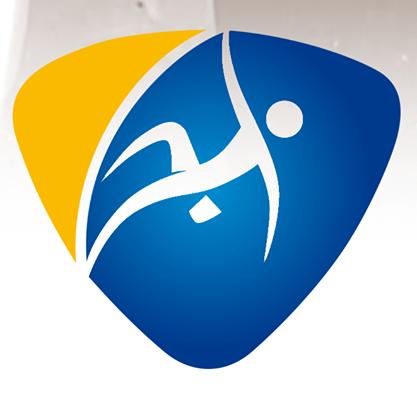 Associação Brasileira de Escalada Esportiva /ABEE  - www.abee.net.br 15/05/2017PROPOSTA DE VÍNCULO – ABEE e CBMECordialmente,                                                                                                                                         Associação Brasileira de Escalada Esportiva - ABEE